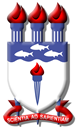 UNIVERSIDADE FEDERAL DE ALAGOASPRÓ-REITORIA DE GESTÃO DE PESSOAS E DO TRABALHOEDITAL Nº 90/2019 - PROCESSO SELETIVO SIMPLIFICADO PARA PROFESSOR VISITANTEDECLARAÇÃO DE CÓPIAS AUTÊNTICAS1Universidade Federal de Alagoas e somente para efeito da Prova de Títulos, que os comprovantes entregues são cópias autênticas dos originais.Declaro que estou ciente de que na hipótese de prestar falsas informações, estarei incorrendo em falta e sujeito a penalidades previstas no parágrafo único do artigo 3º do Decreto nº 9.094/2017.__________________________________AssinaturaEu,, portador(a) do , portador(a) do CPF/Passaporte nºCPF/Passaporte nºCPF/Passaporte nº, inscrito(a) no processo seletivo simplificado, inscrito(a) no processo seletivo simplificado, inscrito(a) no processo seletivo simplificado, inscrito(a) no processo seletivo simplificadoobjeto         do       Edital       de      Abertura       nº       90/2019,         para         o         Programa objeto         do       Edital       de      Abertura       nº       90/2019,         para         o         Programa objeto         do       Edital       de      Abertura       nº       90/2019,         para         o         Programa objeto         do       Edital       de      Abertura       nº       90/2019,         para         o         Programa objeto         do       Edital       de      Abertura       nº       90/2019,         para         o         Programa objeto         do       Edital       de      Abertura       nº       90/2019,         para         o         Programa objeto         do       Edital       de      Abertura       nº       90/2019,         para         o         Programa objeto         do       Edital       de      Abertura       nº       90/2019,         para         o         Programa Diversidade Biológica e Conservação nos TrópicosDiversidade Biológica e Conservação nos TrópicosDiversidade Biológica e Conservação nos TrópicosDiversidade Biológica e Conservação nos TrópicosDiversidade Biológica e Conservação nos TrópicosDiversidade Biológica e Conservação nos TrópicosDiversidade Biológica e Conservação nos Trópicos, comlotação no(a)lotação no(a)Instituto de Ciências Biológicas e da SaúdeInstituto de Ciências Biológicas e da SaúdeInstituto de Ciências Biológicas e da Saúde, declaro para fins de prova junto a , declaro para fins de prova junto a , declaro para fins de prova junto a Maceió/AL,dede 2019.